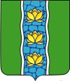 АДМИНИСТРАЦИЯ КУВШИНОВСКОГО РАЙОНАПОСТАНОВЛЕНИЕО внесении изменений в постановлениеадминистрации Кувшиновского районаот 12.03.2021 № 83 «О введении временных ограниченийдвижения транспортных средств по автомобильным дорогам общегопользования регионального, межмуниципального и местного значения МО «Кувшиновский район» в весенний период 2021 года»В связи с допущенной технической ошибкой, ПОСТАНОВЛЯЮ:1. Внести изменение в п. 1 постановления администрации Кувшиновского района от 12.03.2021 № 83 «О введении временных ограничений движения транспортных средств по автомобильным дорогам общего  пользования регионального, межмуниципального и местного значения МО «Кувшиновский район» в весенний период 2021 года»,  а именно: «с 1 апреля по 30 апреля 2021 года включительно».2. Настоящее постановление подлежит официальному опубликованию в общественно-политической районной газете «Знамя» и размещению на официальном сайте администрации Кувшиновского района в сети «Интернет».3. Контроль за исполнением настоящего постановления оставляю за собой.Глава Кувшиновского района				                А.С. Никифорова22.03.2021 г.№111г. Кувшиново